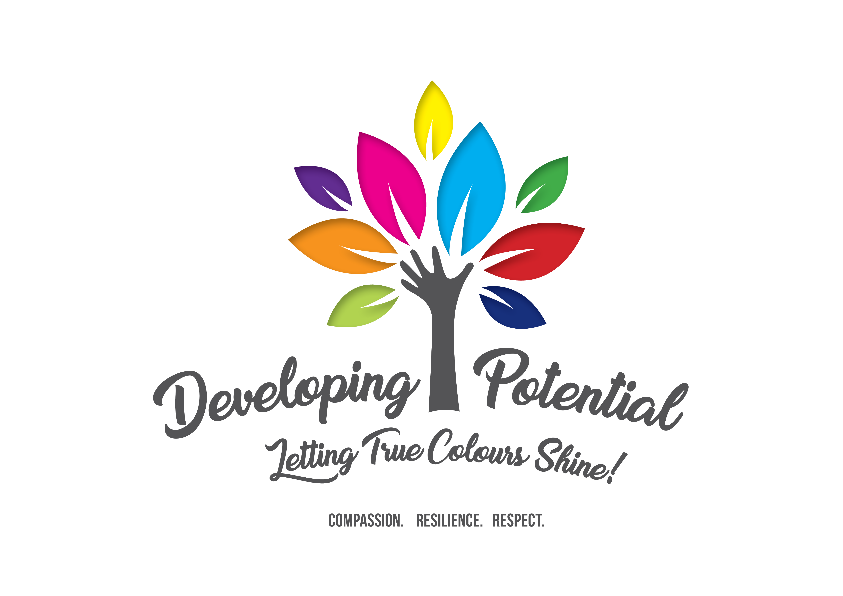 Dear Parent/CarerRe-scheduled in-service day.I am writing to let you know that the 2nd in-service day for schools across South Lanarkshire has been agreed as follows:· Tuesday, 29 September 2020You may recall that the original schedule was to begin the new term with two in-service days, but this had to be changed to one day given the Scottish Government announcement that pupils would begin to return to school from Wednesday 12 August 2020.The other 3 in-service days remain unchanged giving us 5 in total:· Monday, 16 November 2020· Wednesday, 10 February 2021· Thursday, 6 May 2021The setting of holiday dates for schools in Scotland requires pupils to attend school for 190 days each year with teachers required to work 195 days, which includes 5 in-service days.I hope that by sharing this information it will give you some time to plan for these dates when children are not at school.Yours sincerelyJill LaingHEAD TEACHER